Wzór rejestru danych o zużyciu energii Zdecyduj, co jaki okres odczytywać liczniki – co miesiąc, co tydzień, codziennie i ustal termin odczytów, np. pierwszy dzień roboczy miesiąca lub każdy poniedziałek. Wyznacz osobę odpowiedzialną za odczyty, a na wypadek jej nieobecności – zastępcę. Pamiętaj, że większość liczników wskazuje łączne zużycie energii, więc aby określić zużycie za ostatni okres, musisz od bieżącego odczytu odjąć odczyt poprzedni. Sprawdź cenę jednostkową (cenę za kWh), aby wypełnić kolumnę kosztów. Przekaż dane osobie odpowiedzialnej za odczyty i w razie potrzeby, zwróć się o poradę. Odczyty liczników gazu mogą wskazywać zużycie w jednostkach objętości, muszą więc być skorygowane z uwzględnieniem zmian temperatury i ciśnienia (chyba że licznik ma wbudowany mechanizm korekty) oraz wartości opałowej – poproś eksperta START2ACT o pomoc. Rejestr miesięcznego zużycia (energia elektryczna) Rejestr tygodniowego zużycia (gaz)rozliczany okres np. 14 września - 15 października 2016 rachunek za energię elektrycznąrachunek za energię elektrycznąrozliczany okres np. 14 września - 15 października 2016 zużycie (kWh)łączne opłaty za energię (koszt)ŁĄCZNIEkWh/rokkoszt /rokrozliczany okres np. tydzień rozpoczynający się 14 września 2016rachunek za gazrachunek za gazrozliczany okres np. tydzień rozpoczynający się 14 września 2016zużycie (kWh)łączne opłaty za energię (koszt)ŁĄCZNIEkWh/rokkoszt /rok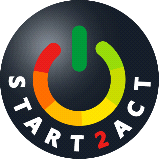 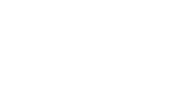 